ПОДАЧА ЭЛЕКТРОННОГО ЗАЯВЛЕНИЯ В ОБЩЕОБРАЗОВАТЕЛНУЮ ОРГАНИЗАЦИЮ (ШКОЛУ) ЧЕРЕЗ ЕГПУ (gosuslugi.ru)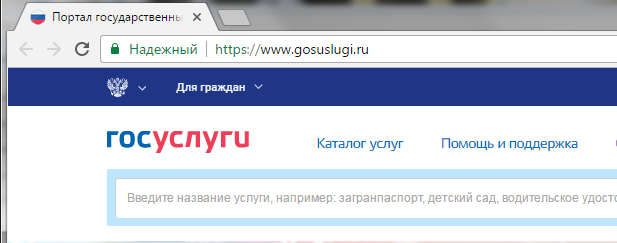 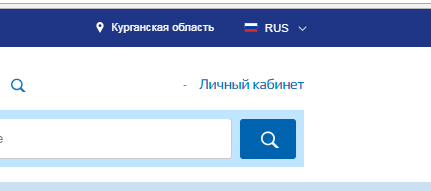 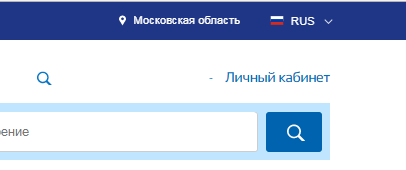 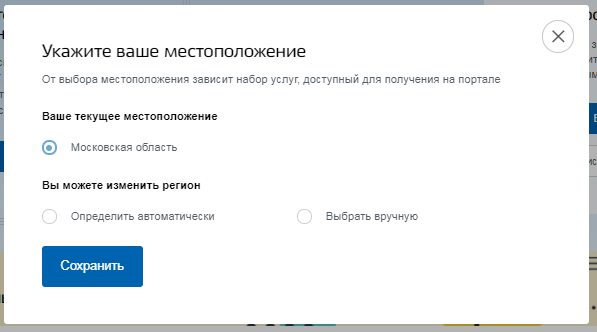 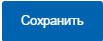 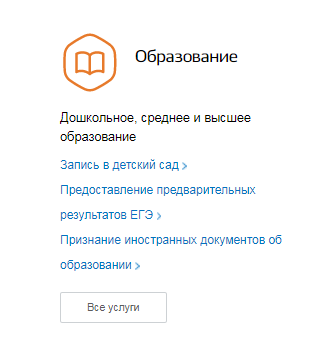 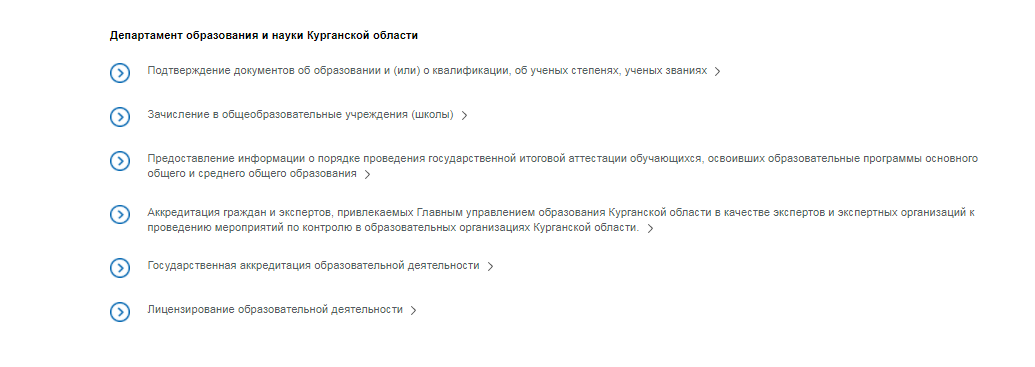 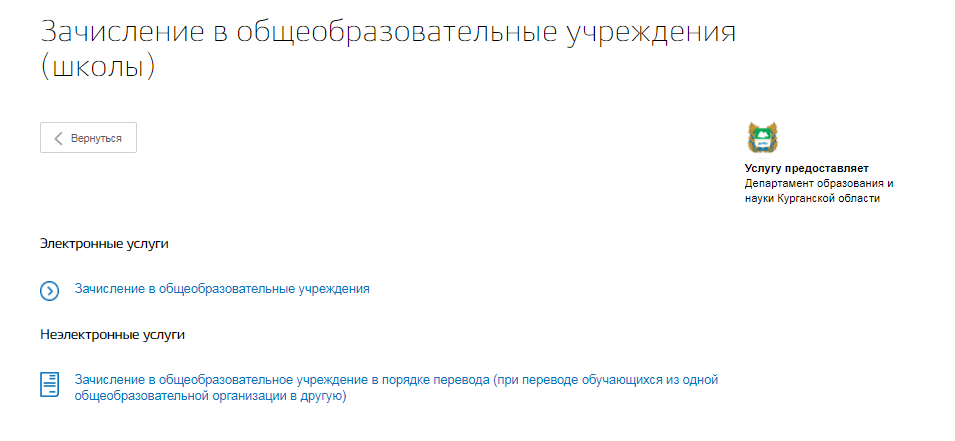 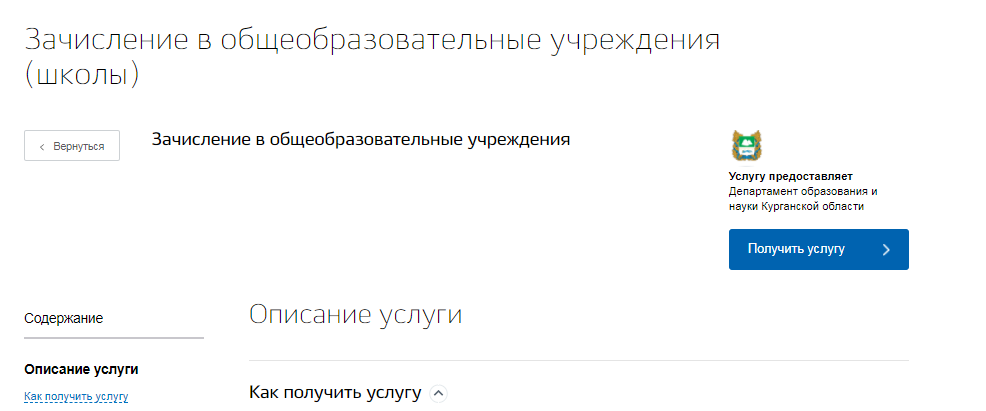 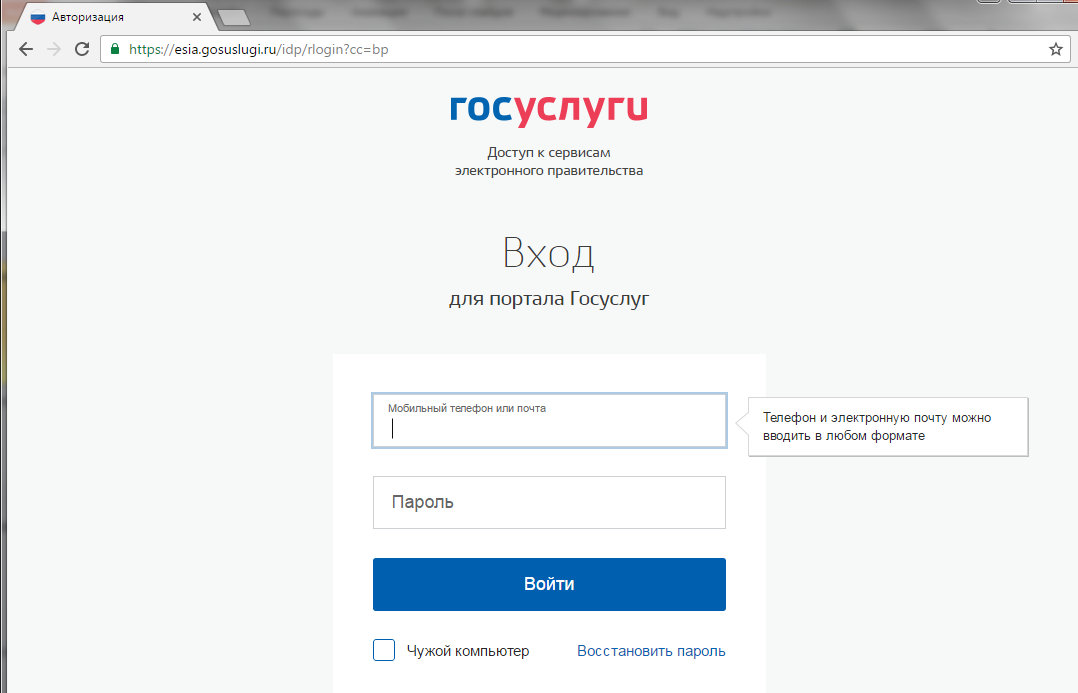 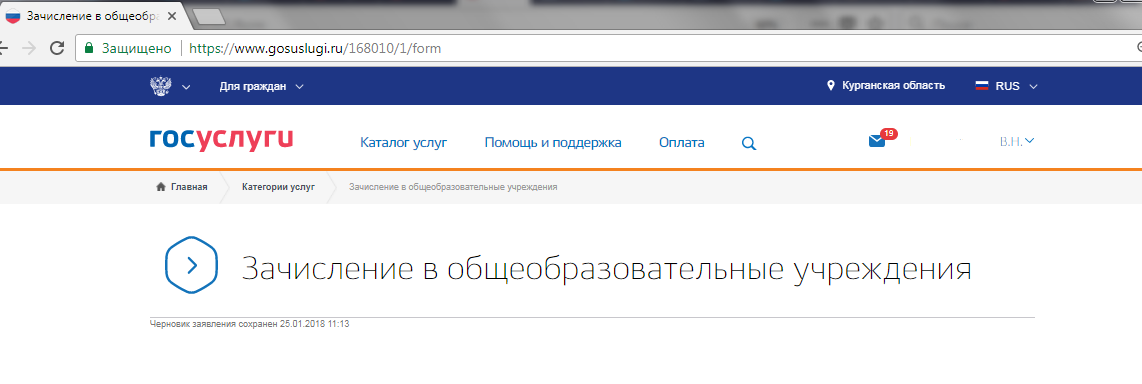 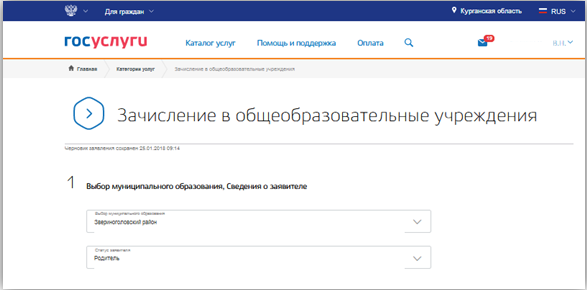 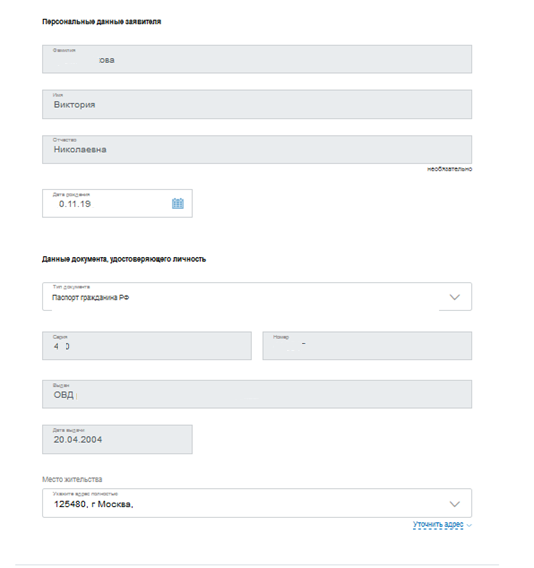 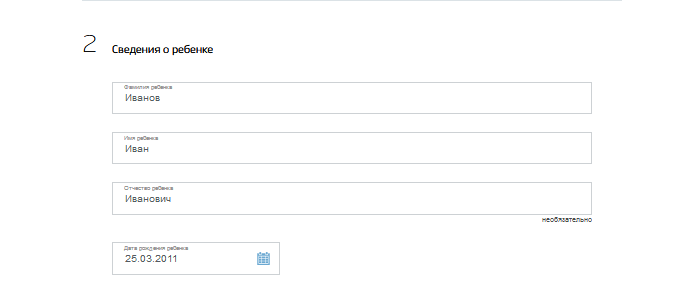 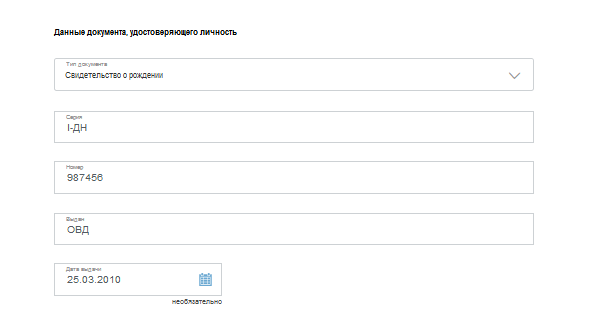 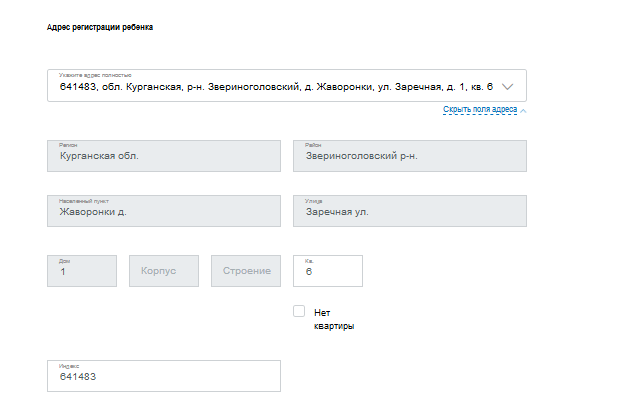 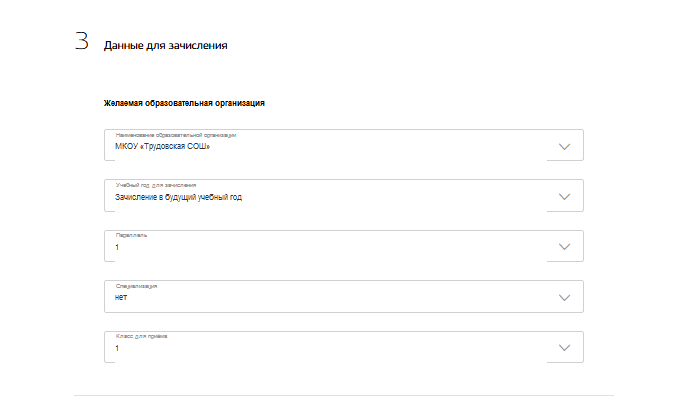 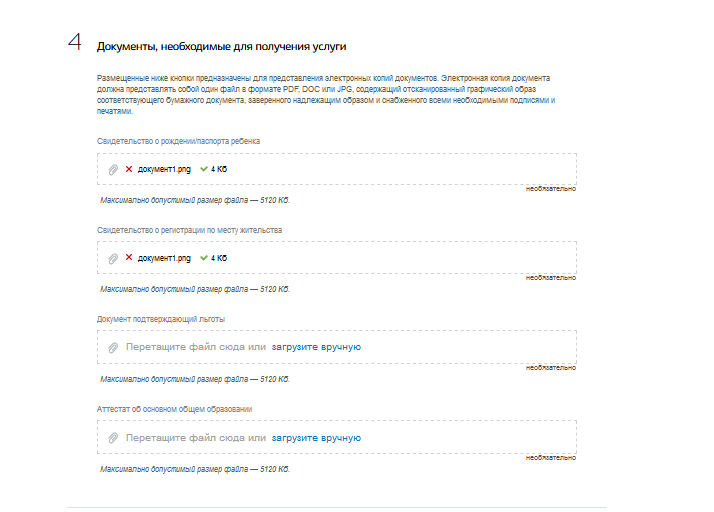 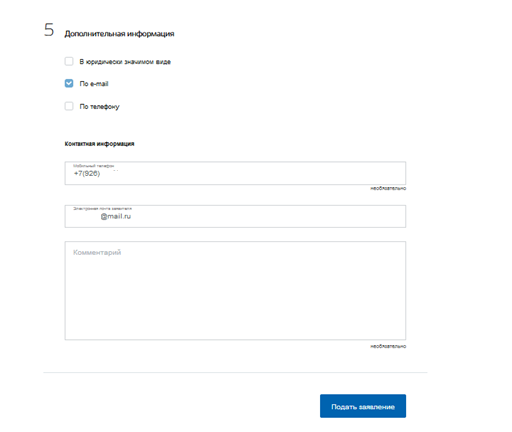 Если заявление отобразилось в образовательной организации, то в личном кабинете заявителя оно отобразится со статусом «Заявление зарегистрировано»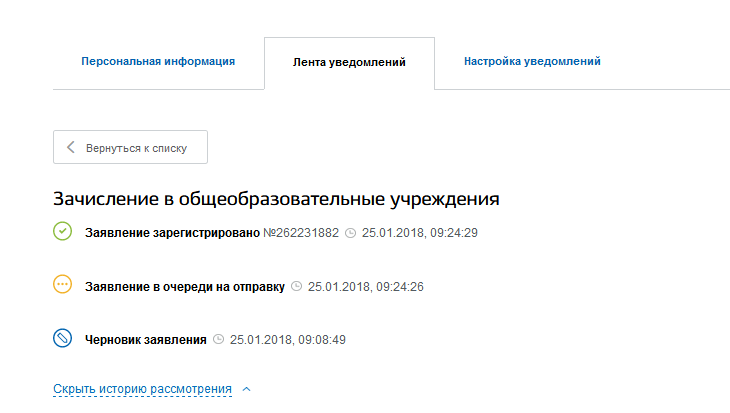 